Par « exemple », on entend ici un texte, une image, un film, un témoignage, une situation vécue, une question d’actualité, etc.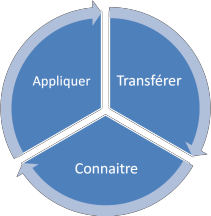 Cohérence interne du documentProcédés de reprise de l’information : pronominalisation, répétition, synonymieOrganisateurs textuels spatiaux, temporels et logiquesFormulations de la cause, de la conséquence, de l’opposition, de la concession Fiche/compétence 3 pour l’échange oral (Programme, pp. 25-27) Objets à écouter et à produire :Entretiens, sous la forme de dialogues argumentatifs pour préparer au débat régulé argumenté (3e degré) Apprentissages/ressources :Conscience et maitrise de son profil personnel et du profil de son interlocuteur (voix, corps, ressources langagières)la voix et son utilisation : débit, pauses, volume, intonation, articulationle corps et son utilisation : la posture, l’occupation de l’espace, le regard, les gestesles compétences énonciatives et langagières :Tenir compte de la situation de communication : contraintes des situations sociales dans lesquelles le genre est réalisé (caractère public ou privé du lieu, statut social du lieu et du moment de la communication)Anticiper et planifier : prise d’informations sur le thème ; choix raisonné des expressions linguistiques qui désignent les interlocuteurs et des tournures qui assurent la cohésion de l’échange ; choix du registre de langue approprié, du vocabulaire spécialisé ou non, abstrait ou concret, connoté ou nonSoigner la relation lors de l’échange :respect des conditions d’écoute active : silence, attention, décentrationrespect des rôles socioculturels (liés aux statuts sociaux, aux rapports hiérarchiques)gestion des tours et des temps de parole : identification des signaux de fin de tourrespect des personnes par le recours aux règles de courtoisie : ménager la face, respecter le territoire, modaliser le propos, « réparer » (excuse, modification de comportement…) une attitude ou un propos perçu comme non respectueuxrégulation de l’échange : recadrage du sujet…Évaluation du degré de réussite de l’échange et propositions de pistes d’ajustement dans les domaines de la voix, du corps et des ressources langagièresUAA 2.1.4. Participer au processus démocratiqueUAA 2.1.4. Participer au processus démocratiqueUAA 2.1.4. Participer au processus démocratiqueCompétenceParticiper à la vie de la classe dans le respect de l’égalité de droitCompétenceParticiper à la vie de la classe dans le respect de l’égalité de droitCompétenceParticiper à la vie de la classe dans le respect de l’égalité de droitProcessusProcessusRessourcesAppliquerÀ partir d’exemples*, amener les élèves à :Organiser l’espace de la discussionProblématiser l’objet de la discussionIdentifier des problèmes liés à la vie de classeRechercher ensemble des solutions à ces problèmes et en débattreÉlaborer un processus de décisionSe mettre d’accord sur une solution et établir des règles d’actionÉvaluer la manière dont la discussion s’est dérouléeTransférerÀ partir de situations nouvelles, amener les élèves à :Produire collectivement des règles du vivre ensemble qui respectent l’égalité de droitPrérequisSocles de compétences EPC : 2 ; 3 ; 5 ; 7.2 ; 8 ; 9SavoirsConcepts et notionsÉgalité de droitParticipation politiqueDevoir de participation, Droit à la non-participationDélibérationLibertéSavoir-faireÉtablir un espace de discussionParticiper à un débatDécider collectivementPrendre position de manière argumentéeAttitudeSe décentrer par la discussionConnaitreExpliciter les concepts et les notions et les illustrer par un exempleExpliciter les conditions d’un espace de discussionExpliciter les règles de la participation au débatExpliciter les méthodes de décision collectiveConnaitreExpliciter les concepts et les notions et les illustrer par un exempleExpliciter les conditions d’un espace de discussionExpliciter les règles de la participation au débatExpliciter les méthodes de décision collectivePrérequisSocles de compétences EPC : 2 ; 3 ; 5 ; 7.2 ; 8 ; 9SavoirsConcepts et notionsÉgalité de droitParticipation politiqueDevoir de participation, Droit à la non-participationDélibérationLibertéSavoir-faireÉtablir un espace de discussionParticiper à un débatDécider collectivementPrendre position de manière argumentéeAttitudeSe décentrer par la discussionFrançaisLa certification de la discussion entre élèves fait partie des attendus du Référentiel et du Programme du 3e degré (Fiche 4 - Prendre sa place dans une discussion de groupe : réunion, débat). Néanmoins l’apprentissage de la décision collective peut être initié au 2e degré dans le cadre de cette UAA 2.1.4. En effet :la fiche/compétence 7 du Programme du 1er degré (S’écouter et se parler dans le cadre scolaire et social, p. 62) a déjà initié les élèves à l’échange entre pairs : travail de groupe, conseil de tous, discussion sur une lecture ou un évènement… ;les objets et les apprentissages du Programme du 2e degré relatifs à l’argumentation (Fiche/compétence 1 - Comprendre la visée argumentative d’un texte, rédiger un texte argumenté pour informer et convaincre un public déterminé ) et à la communication orale (Fiche/compétence 3 - Tenir son rôle dans un échange verbal à deux en respectant le but de l’échange et en adaptant son projet de parole et d’écoute au rôle qu’on y tient ) préparent les élèves à discuter (en présence d’un modérateur enseignant) de règles de vivre ensemble pour aboutir à une décision commune (charte de classe par exemple) ;quelques ressources, prévues au 3e degré pour la discussion de groupe (Fiche/compétence 4 - Prendre sa place dans une discussion de groupe en intervenant à propos, en adaptant son projet de parole et d’écoute aux enjeux de la réunion ou du débat ainsi qu’au rôle qu’on y tient ) seront sans doute convoquées anticipativement pour aider les élèves à décider collectivement et démocratiquement.Programme du 2e degréFiche/compétence 1 pour la dimension argumentative (Programme, pp. 19-21) Apprentissages/ressources :Construction d’une démarche argumentativeIdentification ou délimitation du thèmeDistinction des faits et des opinionsRecours à plusieurs sortes d’arguments : l’exemple, la définition, la narration, la comparaison, les lieux d’autorité (le plus grand nombre, la sagesse populaire, les statistiques, les sources, les citations, les personnes…), l’appel aux valeurs, l’appel aux bons sentimentsPertinence de l’ordre des arguments avancés et conclusion de l’argumentationChoix énonciatifsIndices (pronoms personnels…) qui renvoient à la présence plus ou moins marquée ou masquée de l’énonciateur et du destinataireIndices de jugement du locuteur envers l’énoncé : termes appréciatifs et dépréciatifs, formules de prise en charge du discours (« à mon avis, je pense que… »), insertion du discours de l’autre : discours direct et discours rapporté (« certains disent que, d’après une certaine presse… »)Prise en compte de son interlocuteur : ce qu’il est capable de comprendre et de se laisser dire dans un contexte de communication précis (ne pas faire perdre la face à l’interlocuteur)Valeurs des modes et des temps : formulation du souhait, de l’hypothèse, du probable, de l’achèvement ou non…Procédés destinés à produire de l’humour, à susciter l’adhésion…